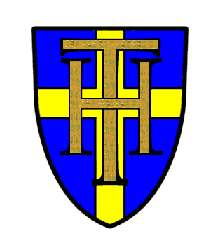 Holy Trinity CE Primary SchoolSENFrequently Asked QuestionsHeadteacher: Ms Sarah ChalonerSENCO: Miss Amy PlantHow does the school know if children/young people need extra help? We monitor all children at Holy Trinity very closely and assess their progress at regular intervals throughout the year. All class teachers develop a good working knowledge of children’s strengths and abilities and build strong relationships with pupils. As a school we work together to build up a comprehensive picture of our children and where there is strong evidence of support needed we will endeavour to follow the procedures in support your child. What should I do if I think my child may have Special Educational Needs?In the first instance, speak to your child’s Class Teacher. He/she will listen to your concerns and explain any strategies we use in school. He/she may also suggest activities you could do at home to support your child. If you continue to remain concerned parents are encouraged to contact the school and SENCO at any point they wish. As a school we will endeavour to listen to all parents and young people views and wishes in all instances and support you.  If the Class Teacher also feels there is cause for concern then he/she will arrange a meeting with you and the SENCo. Alternatively you can approach the SENCo directly through the email: senco@holytrinity.herts.sch.uk or via the school office. How will school staff support my child?At Holy Trinity we have high aspirations for all pupils, including those with SEND. Therefore, we aim to ensure all pupils make progress both academically and personally. The class teacher takes responsibility for the daily provision for your child within the classroom with support from the SENCo when required. All children are involved in class activities with the provision being differentiated to meet the differing needs of the children in each class. When a need for additional support is identified the parents will be informed. As set out in the new SEN code of Practice we follow a graduated support in identifying and supporting those pupils with additional needs as set out below;How will I know how my child is doing?All families are informed of their children’s progress regularly. This can be through, parent consultations and the more formal written reports. We will ensure that we meet with the parents or carers of a child with SEN at least once a term. However, we will always see a parent if they have concerns in between meeting dates.What specialist services and expertise are available at or accessed by the school?Staff training is continuous, in order that skills are developed to cater for a wide range of needs. We currently have a School Counsellor and a Speech and Language Therapist. we have staff trained in the principles of nurture and Communication Techniques as well as supporting children with memory difficulties and specialist interventions for English and Maths.We are also able to access support from the following agencies/services:Educational PsychologistSpeech and Language TherapistVisual Impairment TeamHearing Impairment TeamAutism Specialist TeacherOutreach Support from Middleton (Special School for Moderate Learning Difficulties)SpLdTeam Outreach from Rivers Educational Support Team (Behaviour based support)Health VisitorSchool NurseAllsorts Children’s Centre (Family Support Worker, Parent support and advice)How will you help me to support my child’s learning?We ask that parents take an active interest in their child’s home learning tasks and read daily, with their child. We can always provide ideas for activities to use at home.How will I be involved in discussions about and planning for my child’s education?We fully believe that co-production with parents and families is an integral part of the process looking at not just supporting the individual child but the family as a whole  There are formal occasions such as; Parents Evenings. In addition, we have an ‘open door’ policy where parents/carers are usually able to speak to a teacher before or after school to pass on a message or a meeting can be planned where a longer discussion is needed. We endeavour in all instances to How is the decision made about how much support my child will receive?This is determined by a detailed analysis of a child’s needs, barriers to learning, stage development, parental views, their own views and consultation with the class teacher and when appropriate, outside agencies. The level of support is then discussed in Pupil Progress Meetings with the Class Teacher and then agreed by the Senior Leadership Team, the support is timetabled and the parents informed. The support is reviewed in line with the Graduated Response cycle.Any support offered is reviewed regularly and interventions are monitored to look at amendments that need to be made. There is an emphasis on early identification and targeted effective support to minimise any long term need for additional support.Our ultimate aim is to support all children to become independent learners.Who can I contact for further information?In the first instance parents should contact the class teacher.Following this they can contact the SENCo, Miss Amy Plant, in person, by appointment through the school office, by email or telephone.Email: senco@holytrinity.herts.sch.ukTel: 01992 623467Our SEN Governor is Mrs Eve Smith who can be contacted via the school office.If a parent is not satisfied and wishes to complain they should follow the guidance in our complaints procedure.How can I find information about the local authority’s Local Offer of services and provision for children and young people with special educational needs and disability?Parents can access further information about the Hertfordshire Local Offer on the following website.www.hertsdirect.org/localoffer